Maths- Week 2- Day 5Rounding 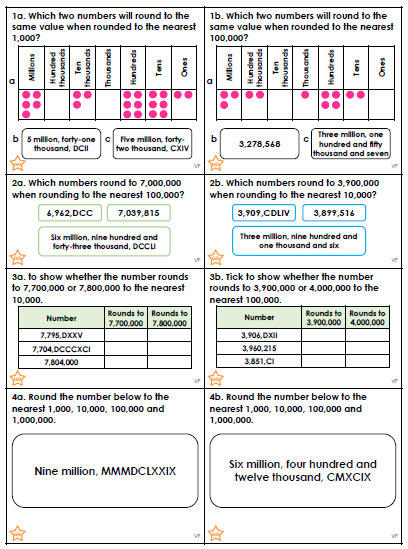 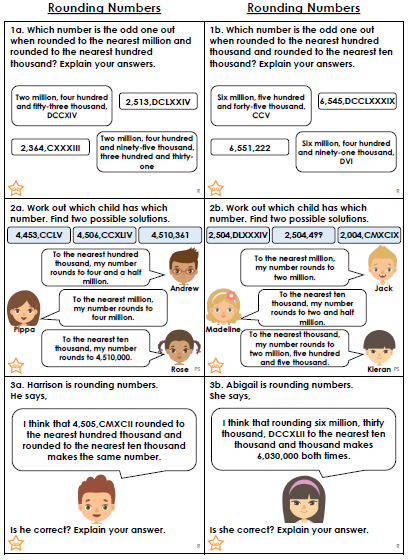 